Simplify these fractions:Simplify these fractions:Simplify these fractions:Simplify these fractions:Simplify these fractions:Simplify these fractions:Simplify these fractions:Simplify these fractions:Simplify these fractions:Simplify these fractions:Simplify these fractions:Simplify these fractions:Simplify these fractions:Simplify these fractions:Order these decimals from smallest to largest:0.8       0.208        0.28        0.802        0.82Order these decimals from smallest to largest:0.8       0.208        0.28        0.802        0.82Order these decimals from smallest to largest:0.8       0.208        0.28        0.802        0.82Order these decimals from smallest to largest:0.8       0.208        0.28        0.802        0.82Order these decimals from smallest to largest:0.8       0.208        0.28        0.802        0.82Order these decimals from smallest to largest:0.8       0.208        0.28        0.802        0.82Order these decimals from smallest to largest:0.8       0.208        0.28        0.802        0.82Order these decimals from smallest to largest:0.8       0.208        0.28        0.802        0.82Order these decimals from smallest to largest:0.8       0.208        0.28        0.802        0.82Order these decimals from smallest to largest:0.8       0.208        0.28        0.802        0.82Order these decimals from smallest to largest:0.8       0.208        0.28        0.802        0.82Order these decimals from smallest to largest:0.8       0.208        0.28        0.802        0.82Order these decimals from smallest to largest:0.8       0.208        0.28        0.802        0.82Order these decimals from smallest to largest:0.8       0.208        0.28        0.802        0.82Order these fractions from smallest to largest:Order these fractions from smallest to largest:Order these fractions from smallest to largest:Order these fractions from smallest to largest:Order these fractions from smallest to largest:Order these fractions from smallest to largest:Order these fractions from smallest to largest:Order these fractions from smallest to largest:Order these fractions from smallest to largest:Order these fractions from smallest to largest:Order these fractions from smallest to largest:Order these fractions from smallest to largest:Order these fractions from smallest to largest:Order these fractions from smallest to largest:Calculate: of 84 of 136Calculate: of 84 of 136Calculate: of 84 of 136Calculate: of 84 of 136Calculate: of 84 of 136Calculate: of 84 of 136Calculate: of 84 of 136Calculate: of 84 of 136Calculate: of 84 of 136Calculate: of 84 of 136Calculate: of 84 of 136Calculate: of 84 of 136Calculate: of 84 of 136Calculate: of 84 of 136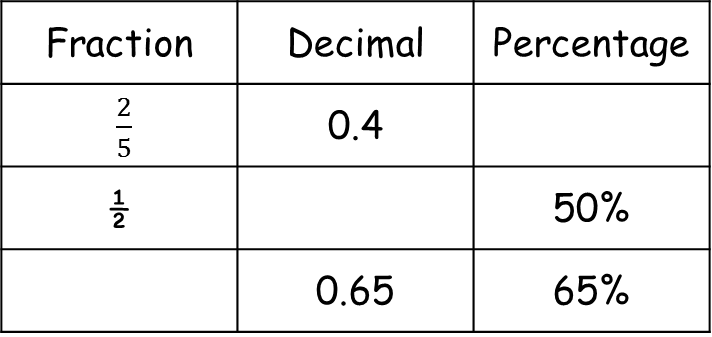 Without using a calculator, calculate:a) 12% of £45b) 86% of 580gc) 68% of 37mlWithout using a calculator, calculate:a) 12% of £45b) 86% of 580gc) 68% of 37mlWithout using a calculator, calculate:a) 12% of £45b) 86% of 580gc) 68% of 37mlWithout using a calculator, calculate:a) 12% of £45b) 86% of 580gc) 68% of 37mlWithout using a calculator, calculate:a) 12% of £45b) 86% of 580gc) 68% of 37mlWithout using a calculator, calculate:a) 12% of £45b) 86% of 580gc) 68% of 37mlWithout using a calculator, calculate:a) 12% of £45b) 86% of 580gc) 68% of 37mlWithout using a calculator, calculate:a) 12% of £45b) 86% of 580gc) 68% of 37mlWithout using a calculator, calculate:a) 12% of £45b) 86% of 580gc) 68% of 37mlWithout using a calculator, calculate:a) 12% of £45b) 86% of 580gc) 68% of 37mlWithout using a calculator, calculate:a) 12% of £45b) 86% of 580gc) 68% of 37mlWithout using a calculator, calculate:a) 12% of £45b) 86% of 580gc) 68% of 37mlWithout using a calculator, calculate:a) 12% of £45b) 86% of 580gc) 68% of 37mlWithout using a calculator, calculate:a) 12% of £45b) 86% of 580gc) 68% of 37mlUse a calculator to calculate:a) 12% of £45b) 86% of 580gc) 68% of 37mlUse a calculator to calculate:a) 12% of £45b) 86% of 580gc) 68% of 37mlUse a calculator to calculate:a) 12% of £45b) 86% of 580gc) 68% of 37mlUse a calculator to calculate:a) 12% of £45b) 86% of 580gc) 68% of 37mlUse a calculator to calculate:a) 12% of £45b) 86% of 580gc) 68% of 37mlUse a calculator to calculate:a) 12% of £45b) 86% of 580gc) 68% of 37mlUse a calculator to calculate:a) 12% of £45b) 86% of 580gc) 68% of 37mlUse a calculator to calculate:a) 12% of £45b) 86% of 580gc) 68% of 37mlUse a calculator to calculate:a) 12% of £45b) 86% of 580gc) 68% of 37mlUse a calculator to calculate:a) 12% of £45b) 86% of 580gc) 68% of 37mlUse a calculator to calculate:a) 12% of £45b) 86% of 580gc) 68% of 37mlUse a calculator to calculate:a) 12% of £45b) 86% of 580gc) 68% of 37mlUse a calculator to calculate:a) 12% of £45b) 86% of 580gc) 68% of 37mlUse a calculator to calculate:a) 12% of £45b) 86% of 580gc) 68% of 37mlCalculate: +                - Calculate: +                - Calculate: +                - Calculate: +                - Calculate: +                - Calculate: +                - Calculate: +                - Calculate: +                - Calculate: +                - Calculate: +                - Calculate: +                - Calculate: +                - Calculate: +                - Calculate: +                - Calculate: x                ÷ Calculate: x                ÷ Calculate: x                ÷ Calculate: x                ÷ Calculate: x                ÷ Calculate: x                ÷ Calculate: x                ÷ Calculate: x                ÷ Calculate: x                ÷ Calculate: x                ÷ Calculate: x                ÷ Calculate: x                ÷ Calculate: x                ÷ Calculate: x                ÷ Calculate:a) 3.4 x 0.06b) 0.32 ÷ 8c) 5.7 ÷ 0.7Calculate:a) 3.4 x 0.06b) 0.32 ÷ 8c) 5.7 ÷ 0.7Calculate:a) 3.4 x 0.06b) 0.32 ÷ 8c) 5.7 ÷ 0.7Calculate:a) 3.4 x 0.06b) 0.32 ÷ 8c) 5.7 ÷ 0.7Calculate:a) 3.4 x 0.06b) 0.32 ÷ 8c) 5.7 ÷ 0.7Calculate:a) 3.4 x 0.06b) 0.32 ÷ 8c) 5.7 ÷ 0.7Calculate:a) 3.4 x 0.06b) 0.32 ÷ 8c) 5.7 ÷ 0.7Calculate:a) 3.4 x 0.06b) 0.32 ÷ 8c) 5.7 ÷ 0.7Calculate:a) 3.4 x 0.06b) 0.32 ÷ 8c) 5.7 ÷ 0.7Calculate:a) 3.4 x 0.06b) 0.32 ÷ 8c) 5.7 ÷ 0.7Calculate:a) 3.4 x 0.06b) 0.32 ÷ 8c) 5.7 ÷ 0.7Calculate:a) 3.4 x 0.06b) 0.32 ÷ 8c) 5.7 ÷ 0.7Calculate:a) 3.4 x 0.06b) 0.32 ÷ 8c) 5.7 ÷ 0.7Calculate:a) 3.4 x 0.06b) 0.32 ÷ 8c) 5.7 ÷ 0.7Use a calculator to:a) Increase £82 by 34%b) Increase 945g by 49%c) Decrease 52ml by 27%Use a calculator to:a) Increase £82 by 34%b) Increase 945g by 49%c) Decrease 52ml by 27%Use a calculator to:a) Increase £82 by 34%b) Increase 945g by 49%c) Decrease 52ml by 27%Use a calculator to:a) Increase £82 by 34%b) Increase 945g by 49%c) Decrease 52ml by 27%Use a calculator to:a) Increase £82 by 34%b) Increase 945g by 49%c) Decrease 52ml by 27%Use a calculator to:a) Increase £82 by 34%b) Increase 945g by 49%c) Decrease 52ml by 27%Use a calculator to:a) Increase £82 by 34%b) Increase 945g by 49%c) Decrease 52ml by 27%Use a calculator to:a) Increase £82 by 34%b) Increase 945g by 49%c) Decrease 52ml by 27%Use a calculator to:a) Increase £82 by 34%b) Increase 945g by 49%c) Decrease 52ml by 27%Use a calculator to:a) Increase £82 by 34%b) Increase 945g by 49%c) Decrease 52ml by 27%Use a calculator to:a) Increase £82 by 34%b) Increase 945g by 49%c) Decrease 52ml by 27%Use a calculator to:a) Increase £82 by 34%b) Increase 945g by 49%c) Decrease 52ml by 27%Use a calculator to:a) Increase £82 by 34%b) Increase 945g by 49%c) Decrease 52ml by 27%Use a calculator to:a) Increase £82 by 34%b) Increase 945g by 49%c) Decrease 52ml by 27%Order these proportions  from smallest to largest:Order these proportions  from smallest to largest:Order these proportions  from smallest to largest:Order these proportions  from smallest to largest:Order these proportions  from smallest to largest:Order these proportions  from smallest to largest:Order these proportions  from smallest to largest:Order these proportions  from smallest to largest:Order these proportions  from smallest to largest:Order these proportions  from smallest to largest:Order these proportions  from smallest to largest:Order these proportions  from smallest to largest:Order these proportions  from smallest to largest:Order these proportions  from smallest to largest:Ajay is dealing in electrical goods. He buys a radio for £45 and sells it for £63. What is his percentage profit?Ajay is dealing in electrical goods. He buys a radio for £45 and sells it for £63. What is his percentage profit?Ajay is dealing in electrical goods. He buys a radio for £45 and sells it for £63. What is his percentage profit?Ajay is dealing in electrical goods. He buys a radio for £45 and sells it for £63. What is his percentage profit?Ajay is dealing in electrical goods. He buys a radio for £45 and sells it for £63. What is his percentage profit?Ajay is dealing in electrical goods. He buys a radio for £45 and sells it for £63. What is his percentage profit?Ajay is dealing in electrical goods. He buys a radio for £45 and sells it for £63. What is his percentage profit?Ajay is dealing in electrical goods. He buys a radio for £45 and sells it for £63. What is his percentage profit?Ajay is dealing in electrical goods. He buys a radio for £45 and sells it for £63. What is his percentage profit?Ajay is dealing in electrical goods. He buys a radio for £45 and sells it for £63. What is his percentage profit?Ajay is dealing in electrical goods. He buys a radio for £45 and sells it for £63. What is his percentage profit?Ajay is dealing in electrical goods. He buys a radio for £45 and sells it for £63. What is his percentage profit?Ajay is dealing in electrical goods. He buys a radio for £45 and sells it for £63. What is his percentage profit?Ajay is dealing in electrical goods. He buys a radio for £45 and sells it for £63. What is his percentage profit?Calculate:2 + 3           4 x 1Calculate:2 + 3           4 x 1Calculate:2 + 3           4 x 1Calculate:2 + 3           4 x 1Calculate:2 + 3           4 x 1Calculate:2 + 3           4 x 1Calculate:2 + 3           4 x 1Calculate:2 + 3           4 x 1Calculate:2 + 3           4 x 1Calculate:2 + 3           4 x 1Calculate:2 + 3           4 x 1Calculate:2 + 3           4 x 1Calculate:2 + 3           4 x 1Calculate:2 + 3           4 x 1I buy a car on finance for £12 995. The finance has an interest rate of 3.7% over 4 years. How much will I pay in total for the car?I buy a car on finance for £12 995. The finance has an interest rate of 3.7% over 4 years. How much will I pay in total for the car?I buy a car on finance for £12 995. The finance has an interest rate of 3.7% over 4 years. How much will I pay in total for the car?I buy a car on finance for £12 995. The finance has an interest rate of 3.7% over 4 years. How much will I pay in total for the car?I buy a car on finance for £12 995. The finance has an interest rate of 3.7% over 4 years. How much will I pay in total for the car?I buy a car on finance for £12 995. The finance has an interest rate of 3.7% over 4 years. How much will I pay in total for the car?I buy a car on finance for £12 995. The finance has an interest rate of 3.7% over 4 years. How much will I pay in total for the car?I buy a car on finance for £12 995. The finance has an interest rate of 3.7% over 4 years. How much will I pay in total for the car?I buy a car on finance for £12 995. The finance has an interest rate of 3.7% over 4 years. How much will I pay in total for the car?I buy a car on finance for £12 995. The finance has an interest rate of 3.7% over 4 years. How much will I pay in total for the car?I buy a car on finance for £12 995. The finance has an interest rate of 3.7% over 4 years. How much will I pay in total for the car?I buy a car on finance for £12 995. The finance has an interest rate of 3.7% over 4 years. How much will I pay in total for the car?I buy a car on finance for £12 995. The finance has an interest rate of 3.7% over 4 years. How much will I pay in total for the car?I buy a car on finance for £12 995. The finance has an interest rate of 3.7% over 4 years. How much will I pay in total for the car?A new car falls in value by 30% in a year. After a year, it is worth £8,400. Find the price of the car when it was new.A new car falls in value by 30% in a year. After a year, it is worth £8,400. Find the price of the car when it was new.A new car falls in value by 30% in a year. After a year, it is worth £8,400. Find the price of the car when it was new.A new car falls in value by 30% in a year. After a year, it is worth £8,400. Find the price of the car when it was new.A new car falls in value by 30% in a year. After a year, it is worth £8,400. Find the price of the car when it was new.A new car falls in value by 30% in a year. After a year, it is worth £8,400. Find the price of the car when it was new.A new car falls in value by 30% in a year. After a year, it is worth £8,400. Find the price of the car when it was new.A new car falls in value by 30% in a year. After a year, it is worth £8,400. Find the price of the car when it was new.A new car falls in value by 30% in a year. After a year, it is worth £8,400. Find the price of the car when it was new.A new car falls in value by 30% in a year. After a year, it is worth £8,400. Find the price of the car when it was new.A new car falls in value by 30% in a year. After a year, it is worth £8,400. Find the price of the car when it was new.A new car falls in value by 30% in a year. After a year, it is worth £8,400. Find the price of the car when it was new.A new car falls in value by 30% in a year. After a year, it is worth £8,400. Find the price of the car when it was new.A new car falls in value by 30% in a year. After a year, it is worth £8,400. Find the price of the car when it was new.Convert  to a fractionConvert  to a fractionConvert  to a fractionConvert  to a fractionConvert  to a fractionConvert  to a fractionConvert  to a fractionConvert  to a fractionConvert  to a fractionConvert  to a fractionConvert  to a fractionConvert  to a fractionConvert  to a fractionConvert  to a fraction